Unterschrift der Schulleitung: ______________________________________________________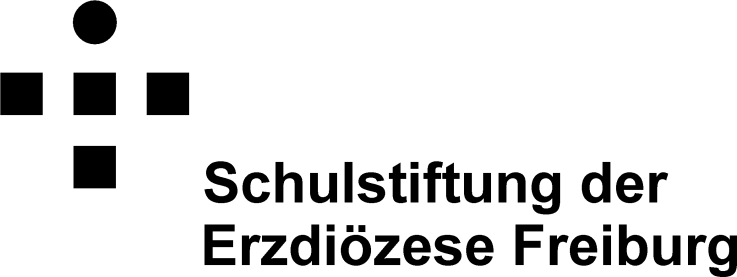 Anmeldung zum Zukunftsforum222Liebe Kollegin, lieber Kollege, bitte lassen Sie uns bis spätestens 23.03.2018 Ihre Anmeldung per Fax an 0761/2188-556 oder eingescannt oder als Word-Datei per Email an sekretariat@schulstiftung-freiburg.de zukommen. Holen Sie bitte neben dem Einverständnis der Eltern zur Teilnahme auch die Bildrechte ein. (Formulierungsempfehlung: Ich bin auch damit einverstanden, dass im Rahmen der Dokumentation der Veranstaltung Fotos von meinem Kind gemacht und evtl. veröffentlicht werden.) Auch die Fahrtkosten der Schülerinnen und Schüler werden ersetzt. Antragsformulare finden Sie im Sekretariat Ihrer Schule. Der Teilnahmebeitrag von 20 € wird in bar am ersten Veranstaltungstag eingesammelt.Herzlichen Dank und Viele GrüßeChristoph Klüppel und Joachim NebelAnmeldung zum Zukunftsforum222Liebe Kollegin, lieber Kollege, bitte lassen Sie uns bis spätestens 23.03.2018 Ihre Anmeldung per Fax an 0761/2188-556 oder eingescannt oder als Word-Datei per Email an sekretariat@schulstiftung-freiburg.de zukommen. Holen Sie bitte neben dem Einverständnis der Eltern zur Teilnahme auch die Bildrechte ein. (Formulierungsempfehlung: Ich bin auch damit einverstanden, dass im Rahmen der Dokumentation der Veranstaltung Fotos von meinem Kind gemacht und evtl. veröffentlicht werden.) Auch die Fahrtkosten der Schülerinnen und Schüler werden ersetzt. Antragsformulare finden Sie im Sekretariat Ihrer Schule. Der Teilnahmebeitrag von 20 € wird in bar am ersten Veranstaltungstag eingesammelt.Herzlichen Dank und Viele GrüßeChristoph Klüppel und Joachim NebelAnmeldung zum Zukunftsforum222Liebe Kollegin, lieber Kollege, bitte lassen Sie uns bis spätestens 23.03.2018 Ihre Anmeldung per Fax an 0761/2188-556 oder eingescannt oder als Word-Datei per Email an sekretariat@schulstiftung-freiburg.de zukommen. Holen Sie bitte neben dem Einverständnis der Eltern zur Teilnahme auch die Bildrechte ein. (Formulierungsempfehlung: Ich bin auch damit einverstanden, dass im Rahmen der Dokumentation der Veranstaltung Fotos von meinem Kind gemacht und evtl. veröffentlicht werden.) Auch die Fahrtkosten der Schülerinnen und Schüler werden ersetzt. Antragsformulare finden Sie im Sekretariat Ihrer Schule. Der Teilnahmebeitrag von 20 € wird in bar am ersten Veranstaltungstag eingesammelt.Herzlichen Dank und Viele GrüßeChristoph Klüppel und Joachim NebelAnmeldung zum Zukunftsforum222Liebe Kollegin, lieber Kollege, bitte lassen Sie uns bis spätestens 23.03.2018 Ihre Anmeldung per Fax an 0761/2188-556 oder eingescannt oder als Word-Datei per Email an sekretariat@schulstiftung-freiburg.de zukommen. Holen Sie bitte neben dem Einverständnis der Eltern zur Teilnahme auch die Bildrechte ein. (Formulierungsempfehlung: Ich bin auch damit einverstanden, dass im Rahmen der Dokumentation der Veranstaltung Fotos von meinem Kind gemacht und evtl. veröffentlicht werden.) Auch die Fahrtkosten der Schülerinnen und Schüler werden ersetzt. Antragsformulare finden Sie im Sekretariat Ihrer Schule. Der Teilnahmebeitrag von 20 € wird in bar am ersten Veranstaltungstag eingesammelt.Herzlichen Dank und Viele GrüßeChristoph Klüppel und Joachim NebelIhre Schule:Ihre Schule:Ihre Schule:Ihre Schule:1. Lehrkraft (Hauptansprechpartner/in)2. Lehrkraft2. Lehrkraft2. LehrkraftName:Name:Name:Name:Vorname:Vorname:Vorname:Vorname:Emailadresse:Emailadresse:Emailadresse:Emailadresse:☐ Ich wünsche vegetarische Speisen.☐ Ich wünsche vegane Speisen.☐ wünscht vegetarische Speisen.☐ wünscht vegane Speisen.☐ wünscht vegetarische Speisen.☐ wünscht vegane Speisen.☐ wünscht vegetarische Speisen.☐ wünscht vegane Speisen.☐ Ich beantrage Erstattung des Teilnehmerbeitrags von 20€.(Info: Fahrtkostenerstattung erfolgt separat.)☐ beantragt Erstattung des Teilnehmerbeitrags von 20€.(Info: Fahrtkostenerstattung erfolgt separat.)☐ beantragt Erstattung des Teilnehmerbeitrags von 20€.(Info: Fahrtkostenerstattung erfolgt separat.)☐ beantragt Erstattung des Teilnehmerbeitrags von 20€.(Info: Fahrtkostenerstattung erfolgt separat.)1. Schüler/-in2. Schüler/-in2. Schüler/-in2. Schüler/-inName:Name:Name:Name:Vorname:Vorname:Vorname:Vorname:Klassenstufe: (Altersempfehlung: ab Klasse 8)Klassenstufe:(Altersempfehlung: ab Klasse 8)Klassenstufe:(Altersempfehlung: ab Klasse 8)Klassenstufe:(Altersempfehlung: ab Klasse 8)☐ wünscht vegetarische Speisen.☐ wünscht vegane Speisen.☐ wünscht vegetarische Speisen.☐ wünscht vegane Speisen.☐ wünscht vegetarische Speisen.☐ wünscht vegane Speisen.☐ wünscht vegetarische Speisen.☐ wünscht vegane Speisen.